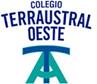 CORPORACIÓN COLEGIO TERRAUSTRAL OESTELISTA DE UTILES KÍNDER 2024OTROS:Mochila mediana SIN RUEDAS (por seguridad en el tránsito de los niños en sala y así evitar accidentes)Respetar uniforme y no enviar ropa con colores que no sean los institucionales (o azul marino).Todo el uniforme (inclúyase mochila) debe venir bordado con el nombre y apellido, esto nos ayudará a reconocer las pertenencias de los estudiantes.NOTA:Durante el año se pueden incorporar otros materiales en la lista, según las necesidades de cada Educadora y/o profesor. (SOLICITAMOS ENCARECIDAMENTE ENVIAR TODO MARCADO CON EL NOMBRE Y APELLIDO DEL O LA ESTUDIANTE, CON EL OBJETIVO DE RECONOCER LAS PERTENENCIAS DE TODOS)1 estuche de tela con cierre que contenga: un lápiz grafito, 12 lápices de colores, una goma de borrar, 1 sacapunta con contenedor de basura (Todo marcado con nombre y apellido)4 lápices grafito Nº3 (B) triangulados.1 cuaderno universitario (cuadro 7 mm)1 cuaderno media composición college 80 hojas (inglés)1 cuaderno college 80 hojas cuadro grande 7mm (para comunicaciones) forrado color amarillo.1 caja de lápices de cera.1 estuche de 12 plumones de colores tradicional scripto.1 estuche de 12 plumones Jumbo.4 pegamento en barra mediano1 maskin tape de color a elección (no blanco)1 cinta doble contacto escolar.3 block médium Nº99.1 sobre carpeta cartulina española.1 sobre carpeta de goma eva.1 sobre carpeta de goma eva con glitter.20 hojas de color a elección (tamaño carta u oficio)1 block de papel lustre origamix (16X16)1 sobres papel lustre pequeño.3 pliegos papel Kraft.2 plumones de pizarra (negro, azul, rojo a elección)1 carpeta roja forro plástico oficio con acoclip.1 tijera punta roma para diestros o zurdos, según corresponda (marcada)1 pincel Nº6 pelo de camello.3 paquetes de plasticina de 12 colores (no tóxica)1 contenedor plástico con tapa de 8 o 10 litros (solo alumnos nuevos)1 organizador de libros color azul.1 caja de témperas 12 colores.1 rollo de papel Contac.1 punzón escolar.1 cola fría pequeña de 250 grs.1 paquete palos helados natural sin color (100 unid)1 paquete bajalenguas naturales sin color (50 unidades)1 bolsa de 20 unidades palotines.1 ovillo de lana pequeño.1 aguja de lana punta roma.1 libro Sopena cuaderno de actividades kínder.UNIFORME OFICIALDAMASVARONESBuzo institucional.Polera piqué color blanco institucional.Polera polo institucional.Zapatillas deportivas (color sobrio)Delantal cuadrille azul tradicional.INVIERNOParka azul marino.Gorro y cuello de polar verde institucional o azul marino.Botas café o negrasBuzo institucional.Polera piqué color blanco institucional.Polera polo institucional.Zapatillas deportivas (color sobrio)Cotona beige tradicional.INVIERNOParka azul marino.Gorro y cuello de polar verde institucional o azul marino.Botas café o negras